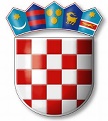 REPUBLIKA HRVATSKAVARAŽDINSKA  ŽUPANIJAGOSPODARSKA ŠKOLA VARAŽDINKLASA: 007-04/23-01/12URBROJ: 2186-148-02-23-2Varaždin, 17. 10. 2023.DNEVNI RED:Usvajanje zapisnika s prošle sjednice Školskog odboraDavanje suglasnosti članova Školskog odbora za uvođenje programa prirodoslovne gimnazije Donošenje Odluke o oslobađanju plaćanja troškova školovanja za kandidate strane državljane iz zemalja izvan Europske unije zbog loših socio-ekonomskih prilikaDavanje suglasnosti ravnateljici za sklapanje ugovora o korištenju sportske dvorane Gospodarske škole Varaždin sa Outmore d.o.o. za  održavanje Ljetne škole poduzetništva i IKT-aDavanje suglasnosti ravnateljici za produljenje ugovora o korištenju informatičke učionice Gospodarske škole Varaždin sa  ETC Hrvatska, Ustanovom za obrazovanje odraslihRaznoPredloženi dnevni red jednoglasno je prihvaćen bez primjedaba i dopuna.   Ad 1ODLUKAŠkolski odbor jednoglasno donosi Odluku o usvajanju zapisnika s prošle sjednice Školskog odbora održane 5. listopada 2023. godine.Ad 2ODLUKAŠkolski odbor jednoglasno donosi Odluku o davanju suglasnosti za provođenje programa prirodoslovne gimnazije Ad 3ODLUKAŠkolski odbor jednoglasno donosi Odluku o oslobađanju plaćanja troškova školovanja za kandidate strane državljanke, Teodoru Vidić i Aiym Targynova iz zemalja izvan Europske unije zbog loših socio-ekonomskih prilikaAd 4ODLUKAŠkolski odbor jednoglasno donosi Odluku o davanju suglasnosti ravnateljici za sklapanje ugovora o korištenju sportske dvorane Gospodarske škole Varaždin sa Outmore d.o.o. za  održavanje Ljetne škole poduzetništva i IKT-aAd 5ODLUKAŠkolski odbor jednoglasno donosi Odluku o davanju suglasnosti ravnateljici za produljenje ugovora o korištenju informatičke učionice Gospodarske škole Varaždin sa  ETC Hrvatska, Ustanovom za obrazovanje odraslihAd 6RaznoČlanovi  Školskog odbora nemaju pitanja ni primjedbi.Predsjednik Školskog odbora zahvaljuje prisutnima i proglašava sjednicu završenom.ZAPISNIČAR                                                PREDSJEDNIK ŠKOLSKOG ODBORAKristina Đurman                                                        Tomislav Purgarić